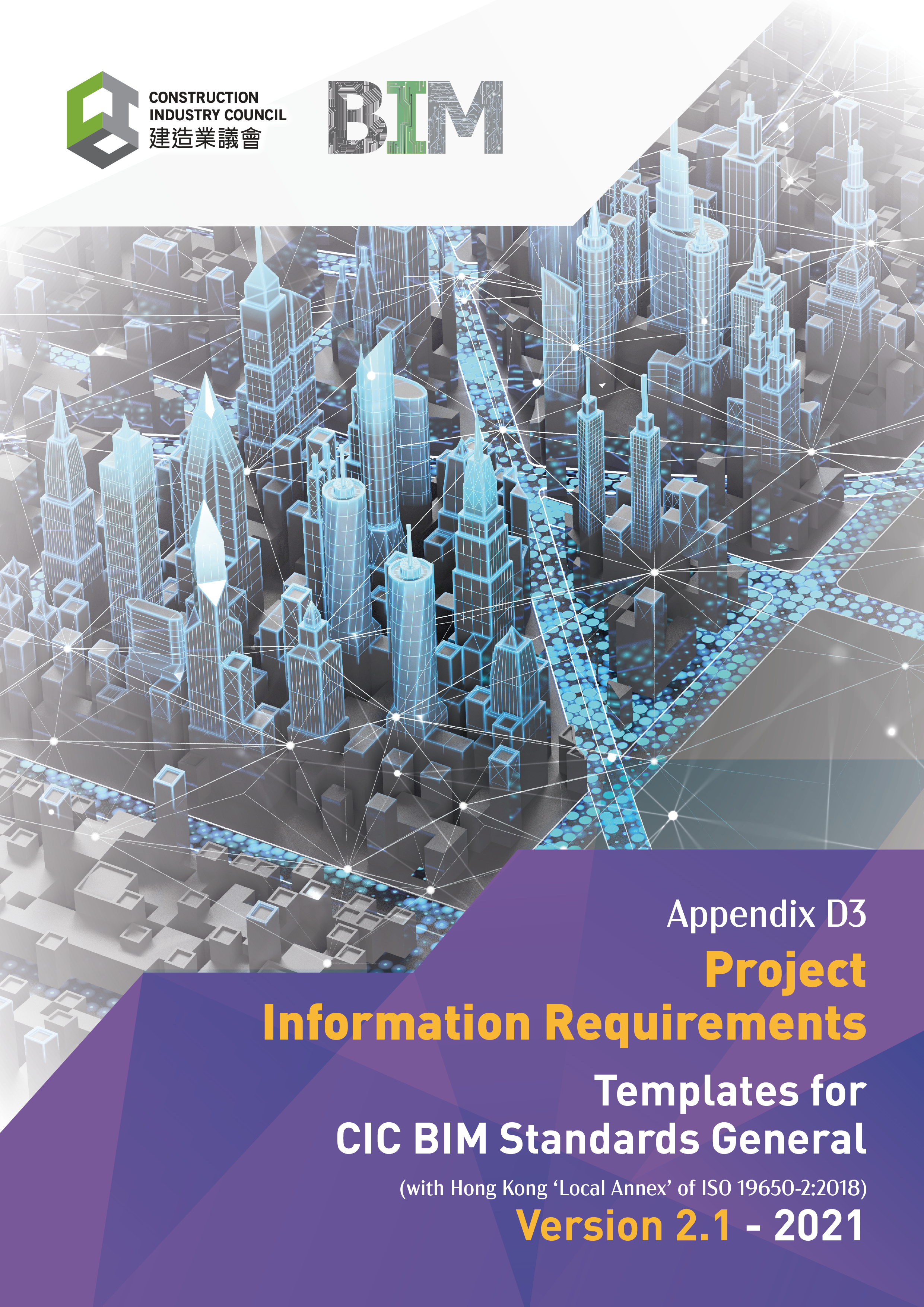 Document Revision TrackingContentsIntroductionProject Information RequirementsProject Information Requirements (PIR) should explain the information needed to either answer or inform high-level strategic objectives that the Appointing Party / Client may have in relation to the design and delivery of each project. The PIR should take on board the life cycle requirements of projects, including the project management and asset management processes.In formulating the PIR, the Appointing Party / Client should consider the following: The project scope; BIM Uses; Project Plan of work; Procurement route and process; Appointing Party's / Client’s milestones and decision points; and The Appointing Party's / Client’s decision and response requirements. The PIR should be project- and stage-specific and prepared against each of the Appointing Party's / Client’s key decision points. The PIR can also include within its contents: Organisational key performance indicators; Strategic briefing requirements; Business case needs (e.g., Project Return on Investment (ROI)); Project specific tasks required by the Appointing Party / Client; and Identified Project Stakeholders.The PIR can exist as a separate document or can be included with the Appointing Party's / Client’s briefing documentation or Exchange Information Requirements (EIR). The PIR cascade should be noted, i.e., a Lead Appointed Party’s PIR should be produced taking on board their requirements and either enhancing or replacing the Appointing Party / Client within the Lead Consultant’s / Lead Contractor’s PIR.The ScopeThe PIR will include the following elements:The SolutionThe requirement is to continuously review, update and address any changing requirements through the course of the project.This document has been produced to enable all delivery team members to work in a consistent manor and ensure that information is delivered and verified against the requirements identified. The project must support the aggregation of this information required all parties.Project Information Requirements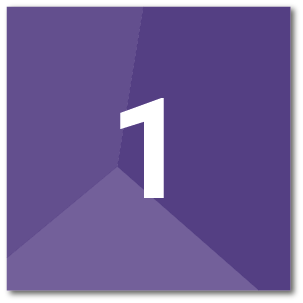 The Project Information Requirements should be read in conjunction with the project Exchange Information Requirements and the Asset Information Requirements.General InformationTo be completed by the business’s representative.Appointing Party / Client Project Information Management FunctionsThis project functions (roles and responsibilities) identified on this project will be undertaken by:Project Information Management SystemsThe following are the current / proposed Appointing Party / Client project management systems to be used along with the acceptable data formats:Quality assurance proceduresQuality SystemsThe following processes and quality systems are in place to support the definition and delivery of project Information in accordance with these Project Information Requirements. (Identified Quality processes and quality systems identified should be included within any project information standards or project information production methods and procedures as relevant).	Project Requirements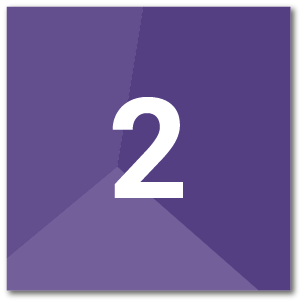 The delivery of information to aid Appointing Party / Client decision making is a fundamental requirement of these Project Information Requirements and provides an internationally agreed format for the delivery of project information from Designers and Constructors for use by Appointing Party / Clients and their representatives. This section sets out the detailed requirements for delivery of information for the project.In formulating the PIR, the Appointing Party / Client should consider the following: The project scope; BIM Uses; Project Plan of work; Procurement route and process; Appointing Party's / Client’s milestones and decision points; and The Appointing Party's / Client’s decision and response requirements. The PIR should be project- and stage-specific and prepared against each of the Appointing Party's / Client’s key decision points. The PIR can also include within its contents: Organisational key performance indicators; Strategic briefing requirements; Business case needs (e.g., Project Return on Investment (ROI)); Project specific tasks required by the Appointing Party / Client; and Identified Project Stakeholders.Each information requirement should be defined either in a separate document or as a series of input statements identified to meet each requirement set. Where possible requirements should have a Unique ID, an owner, data format and acceptance criteria. They may also include supporting information for clarification.Example requirement input statementThe Project ScopeThe Project scope requirements is identified as follows:BIM UsesThe proposed project BIM uses should be identified in Section 4 of the Exchange Information Requirements as identified below: Project Plan of worksTo proposed Project Plan of Works to be used are identified as:Procurement route and processThe proposed project Procurement route and process are identified as: Milestones and decision pointsThe Appointing Party / Clients milestones and decision points are identified as: Appointing Party / Client’s decision and response requirementsThe Appointing Party / Clients decision and response requirements are identified as: Information Requirements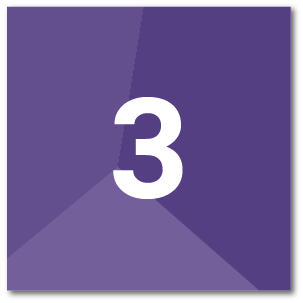 The following information requirements are identified from the OIRs as information required to asset the Appointing Party / Client Organisation in making better decisions. The structure of these is based upon the identified OIR structure defined within the CIC BIM Standard General and included within Section 3 of the CIC OIR Template. The structure of this may be changed to meet an organisations information need.  The Organisation has identified the following information requirements to facilitate compliance with each of the organisations policy documents.Each information requirement should be defined either in a separate document or as a series of input statements identified to meet each requirement set. Where possible requirements should have a Unique ID, an owner, data format and acceptance criteria. They may also include supporting information for clarification.Example requirement input statement(Identifying what, how, where and when this information is required will aid with information delivery and the proposed approach to supporting the information needs to aid decision making.)Against each information requirement a delivery date should be identified either as a relative date or specific date.Capital investment and life cycle costing requirementsThe Organisation Capital investment and lifecycle costing requirements is identified as follows:Health and safety compliance and management requirementsThe Organisations Health and safety compliance and management requirements is identified as follows:Security management requirements The Organisations security management requirements is identified as follows:Emergency management and contingency planning requirements The Organisations emergency management and contingency planning requirements are identified as follows:Environmental management requirements The Organisations environmental management requirements is identified as follows:Sustainability requirements The Organisations sustainability requirements is identified as follows:Supply chain management requirements The Organisations supply chain management requirements is identified as follows:Space utilisation requirements The Organisations health and safety compliance and management requirements is identified as follows:Risk assessment and management requirementsThe Organisations risk assessment and management requirements is identified as follows:Maintenance and repairs requirementsThe Organisations maintenance and repairs requirements is identified as follows:Asset modifications requirements The Organisations asset modification requirements is identified as follows:Asset operations requirementsThe Organisations health and safety compliance and management requirements is identified as follows:Human resources, skills development, training, and competencies requirementsThe Organisations human resources, skills development, training, and competencies requirements is identified as follows:Technologies adoption requirements; andThe Organisations technology adoption requirements is identified as follows:Value management requirements.The Organisations value management requirements is identified as follows: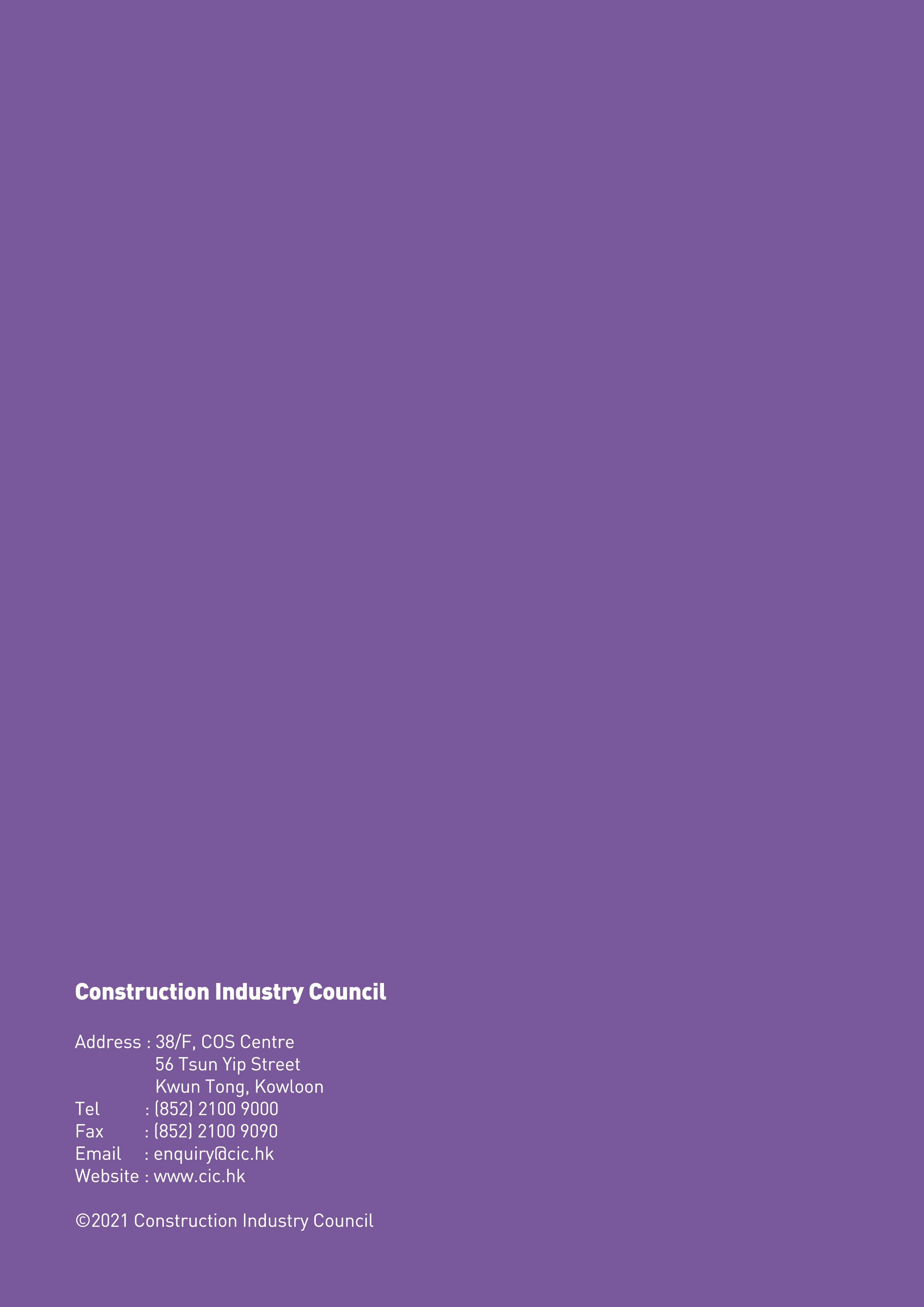 Issue DateNotesNovember 2021First PublicationFunctionNameCompanyContact DetailsAppointing Party / Client Delivery managerAppointing Party / Client Information ManagerSecurity Information ManagerSoftware applicationSoftware vendorPackageVersionFile formats for deliveryProject management solutionCommon Data Environment.pdf / .dwg / .rvt / .xlsx / .nwc / .ifcQuality ProceduresDocumentation document nameRequirementRequirementRequirementRequirementRequirementRequirementRequirementRequirementRequirementRequirement IDRequirement OwnerRequirement OwnerRequirement Data FormatRequirement Data FormatAcceptance CriteriaAcceptance CriteriaSupporting InformationSupporting InformationWhat is the building floor area for occupancy calculation purposes?What is the building floor area for occupancy calculation purposes?What is the building floor area for occupancy calculation purposes?What is the building floor area for occupancy calculation purposes?What is the building floor area for occupancy calculation purposes?What is the building floor area for occupancy calculation purposes?What is the building floor area for occupancy calculation purposes?What is the building floor area for occupancy calculation purposes?2.12.001Building OfficerArea m2Area m2Direct from model / area scheduleDirect from model / area scheduleArea to be calculated as net usable floor area, not including circulation space (stairs and corridors) toilets, plant rooms etc…Area to be calculated as net usable floor area, not including circulation space (stairs and corridors) toilets, plant rooms etc…Project Scope(Reference document or input statement)BIM Uses(Reference document or input statement)Project Plan of works(Reference document or input statement)Procurement route and process(Reference document or input statement)Milestone and decision points(Reference document or input statement)Appointing Party / Clients’ decision and response requirements(Reference document or input statement)RequirementRequirementRequirementRequirementRequirementRequirementRequirementRequirementRequirementRequirement IDRequirement OwnerRequirement OwnerRequirement Data FormatRequirement Data FormatAcceptance CriteriaAcceptance CriteriaSupporting InformationSupporting InformationWhat is the building floor area for occupancy calculation purposes?What is the building floor area for occupancy calculation purposes?What is the building floor area for occupancy calculation purposes?What is the building floor area for occupancy calculation purposes?What is the building floor area for occupancy calculation purposes?What is the building floor area for occupancy calculation purposes?What is the building floor area for occupancy calculation purposes?What is the building floor area for occupancy calculation purposes?2.12.001Building OfficerArea m2Area m2Direct from model / area scheduleDirect from model / area scheduleArea to be calculated as net usable floor area, not including circulation space (stairs and corridors) toilets, plant rooms etc…Area to be calculated as net usable floor area, not including circulation space (stairs and corridors) toilets, plant rooms etc…Capital Investment requirements(Reference document or input statements)Lifecycle costing requirements(Reference document or input statements)Health and safety compliance(Reference document or input statements)Health and safety management(Reference document or input statements)Capital Investment requirements(Reference document or input statements)Emergency management requirements(Reference document or input statements)Contingency planning requirements(Reference document or input statements)Environmental management requirements(Reference document or input statements)Sustainability requirements(Reference document or input statements)Supply Chain management requirements(Reference document or input statements)Capital Investment requirements(Reference document or input statements)Lifecycle costing requirements(Reference document or input statements)Risk assessment requirements(Reference document or input statements)Risk management requirements(Reference document or input statements)Maintenance requirements(Reference document or input statements)Repair’s requirements(Reference document or input statements)Asset modification requirements(Reference document or input statements)Asset Operations requirements(Reference document or input statements)Human Resources requirements(Reference document or input statements)Skills Development requirements(Reference document or input statements)Training requirements(Reference document or input statements)Competency requirements(Reference document or input statements)Technology adoption requirements(Reference document or input statements)Value management requirements(Reference document or input statements)